Как выполнить три простых шага и воспользоваться льготой при налогообложении транспортных средств и недвижимого имуществаЧтобы воспользоваться льготой при налогообложении транспортных средств и недвижимого имущества (земельных участков, жилых помещений, садовых домов, гаражей, хозпостроек и т.п.) физическим лицам рекомендуется выполнить три простых шага:Шаг 1:Проверить, учтена ли льгота в полученном из налогового органа налоговом уведомлении за период владения налогооблагаемым имуществом. Для этого нужно обратить внимание на графы «Размер налоговых льгот» и «Налоговый вычет».Шаг 2:Необходимо выяснить относитесь ли вы к категориям лиц, имеющим право на льготы по объектам в налоговом уведомлении:по транспортному налогу освобождение от уплаты налога предусмотрено, в соответствии с Законом Красноярского края от 08.11.2007 №3-676 (с учетом изменений и дополнений), для определенных льготных категорий налогоплательщиков (инвалиды, ветераны, пенсионеры, предпенсионеры, многодетные и т.п.);по земельному налогу действует федеральная льгота, которая уменьшает налоговую базу на кадастровую стоимость 600 квадратных метров одного земельного участка. Льготой могут воспользоваться владельцы земельных участков, относящиеся к следующим категориям: пенсионеры; предпенсионеры; инвалиды I и II групп; инвалиды с детства; ветераны Великой Отечественной войны и боевых действий; многодетные; другие категории граждан, указанные в пункте 5 статьи 391 Налогового кодекса Российской Федерации (далее - Кодекс);по налогу на имущество физических лиц, в соответствии со статьей 407 Кодекса, льготы предоставляются 16 категорий налогоплательщиков. Это пенсионеры, предпенсионеры, инвалиды, ветераны, военнослужащие, владельцы хозстроений до 50 кв.м и т.п. Льгота предоставляется в размере подлежащей уплате суммы налога для объекта, не используемого в предпринимательской деятельности. Льгота предоставляется по выбору налогоплательщика в отношении одного объекта каждого вида: квартире или комнате, жилому дому, помещению или сооружению, указанных в подпункте 14 пункта 1 статьи 407 Кодекса, хозпостройке, указанной в подпункте 15 пункта 1 статьи 407 Кодекса, гаражу или машино-месту.Дополнительные льготы по земельному налогу и налогу на имущество физических лиц могут быть установлены нормативными актами муниципальных образований (законами городов федерального значения). С информацией о них можно ознакомиться в соответствующем разделе сайта ФНС России (www.nalog.gov.ru).Шаг 3:Если вы относитесь к категориям лиц, имеющим право на льготу, для указанных категорий граждан налоговым законодательством предусмотрена возможность применения беззаявительного порядка предоставления налоговых льгот. Беззаявительный порядок предусматривает предоставление льготы на основании имеющейся у налогового органа информации, то есть без обращения налогоплательщика.Подробную информацию об установленных налоговых ставках и льготах по имущественным налогам на территории Российской Федерации можно узнать на сайте ФНС России: http://www.nalog.gov.ru в разделе «Сервисы», воспользовавшись информационным ресурсом «Справочная информация о ставках и льготах по имущественным налогам», а также, подписавшись на официальные страницы Межрайонной ИФНС России № 17 по Красноярскому краю в социальной сети "ВКонтакте"  и "Одноклассники".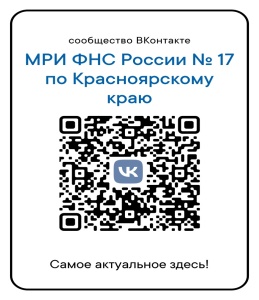 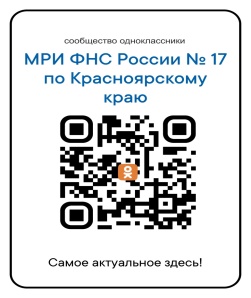 